台北市公寓大廈管理維護商業同業公會 第九屆第六次理監事聯席會議紀錄日期：112年04月18日（星期二）時間：14：00-14：50時 地點：台北市濟南路台大校友會館四樓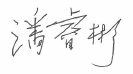 主席：理事長 潘睿彬                     紀錄：祕書長 楊祥堅出席人員：全數與會壹、主席報告：（略）貳、顧問勉勵：（略）參、上次會議決議事項執行情形報告：  肆、會務工作報告：一、會員動態：（詳如提報資料P.01-02 略）          二、教育訓練~（詳如提報資料P.02 略）      三、參與外部會議/活動：（詳如提報資料P.02 略）四、服務資訊電子報：（詳如提報資料P.02-03 略）五、社區大樓標案推薦：（詳如提報資料P.03 略）伍、議題討論：    案由一：請審查公會一一二年元~三月收支決算表、決算與            預算比較表、資產負債表、財產目錄、現金出納表            、基金收支表。    說  明：會務單位謹依據年度預算，有效管制收支，並送請理事長及常務監事審查完成，監事會對財報審查意見書及相關資料，詳如附件（P.06-10略）。辦  法：敬請與會理監事審查追認後，資料存檔備查。決  議：無異議通過。    案由二：加入台北市商業總會為會員案之討論。    說  明：台北市商業總會邀請本會加入該會為會員案，已請            該會柏幼林秘書長於112.02.18以書面說明加入每            年需繳交會費金額詳如附件。    辦  法：由於所需繳交會費金額與本會舉派幾位會員代表有            關，考量本會收入有限，兼之多位理監事已代表本            會兼任寓管全聯會或物業管理經理人協會理事或監            事，如持續於該會擔任職務，恐有分身乏術之虞，             建議如同意加入該會，宜以3位代表、每年繳納會            費以3,001-5,000元為限，並請指派擔任該會代表            之人選。    決  議：授權理事長遴選2人代表本會擔任該會之會員代表            ，每年繳納之常年會費最高以6,000元為上限。    案由三：建請追認同意嘉建公司加入本會為正式會員案。     說  明：嘉建公司登記設立於台北市中山區中山北路二段，            於03/01日申請加入本會為正式會員，經初審符合            入會規定。    辦  法：為精簡作業時效，業已循例將該公司之資料透過            LINE群組送呈各理監事實施複審，均無反對其入會 者，建請追認同意嘉建公司加入本會為正式會員。決  議：同意。陸、臨時動議：無柒、下次會議日期：112年08月16日（星期三）假公會會議室召開。 捌、主席結論：（略）  玖、散會（14：50）常務理事連維全、簡莉盈、顧家寶、宮武保朝理    事高鉛評、許麗月、林之麒、葉琇萍、郭紀子、莊育忠吳繼祥、李育芳、陳木村、施冠齊常務監事詹前炫監    事陳俊宏、林誠一、沈麗娟、吳健興決議案一：審查通過一一一年元~十二月及一一二年元月收          支決算表、決算與預算比較表、資產負債表、財          產目錄、現金出納表、基金收支表、監事會對財          報審查意見書。執行情形：資料存檔備查並依規定提報會員大會送請與會會          員代表追認通過。決議案二：審查通過會員公司112年會籍資料案。執行情形：作為是否符合出席會員大會之依據。決議案三：通過召開第九屆第二次會員大會之日期、地點、      採購紀念品等事宜。執行情形：已由會務人員管制執行在案。決議案四：同意追認正式會員群安公司變更為贊助會員案。執行情形：同意。